2017「超越障礙/參與無礙」罕病身障者就業初探系列講座簡章您好：台灣弱勢病患權益促進會與台灣障礙者權益促進會將於今年10月21日(六)及11月19日(日)辦理兩場罕病身障者就業初探系列講座，分別為【身障就業資源篇】、【職前準備篇】，除介紹身心障礙者目前就業轉銜相關資源外，也將介紹青年準備進入職場的小撇步；另兩場講座中，將邀請實際在職場中工作的身障夥伴，分享其工作經驗，歡迎目前就讀高中職、大專院校等在學或應屆畢業生踴躍參與，歡迎報名參加!!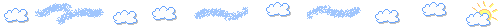 ◆活動對象：就讀大專院校或高中職之罕見疾病/醫療弱勢病患及其家屬，預計50名。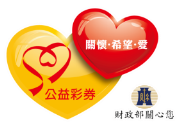 ◆主辦單位：社團法人台灣弱勢病患權益促進會、社團法人台灣障礙者權益促進會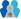 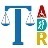 ◆補助單位：                  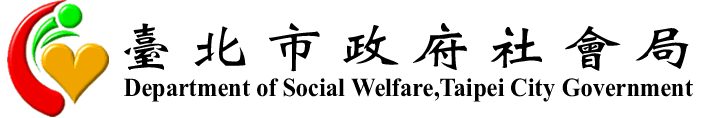 ◆合辦單位：罕見疾病基金會、臺北市勞動力重建運用處、臺北市就業服務處(臺北青年職涯發展中心)◆活動場次：(1)第一場：106年10月21日(星期六)上午09：00~下午17：00。    地點：臺北市身心障礙福利會館一樓多功能活動區(臺北市中山區長安西路5巷2號2樓)。(2)第二場：106年11月19日(星期日)上午09：00~下午17：00    地點：臺北青年職涯發展中心(臺北市中正區仁愛路一段17號2樓)◆報名方式：即日起至106年10月17日(星期二)前以傳真、E-mail或線上報名。 傳真：(02)2567-3560；E-mail：ps04@tfrd.org.tw，線上報名：http://goo.gl/RCXyD9 (大小寫須符合)~若有任何問題，請洽承辦人員：電話 (02)25604501分機163黃欣玲執行秘書~場地位置：(1)第一場：106年10月21日(星期六)上午09：00~下午17：00。     地點：臺北市身心障礙福利會館一樓多功能活動區(臺北市中山區長安西路5巷2號2樓) 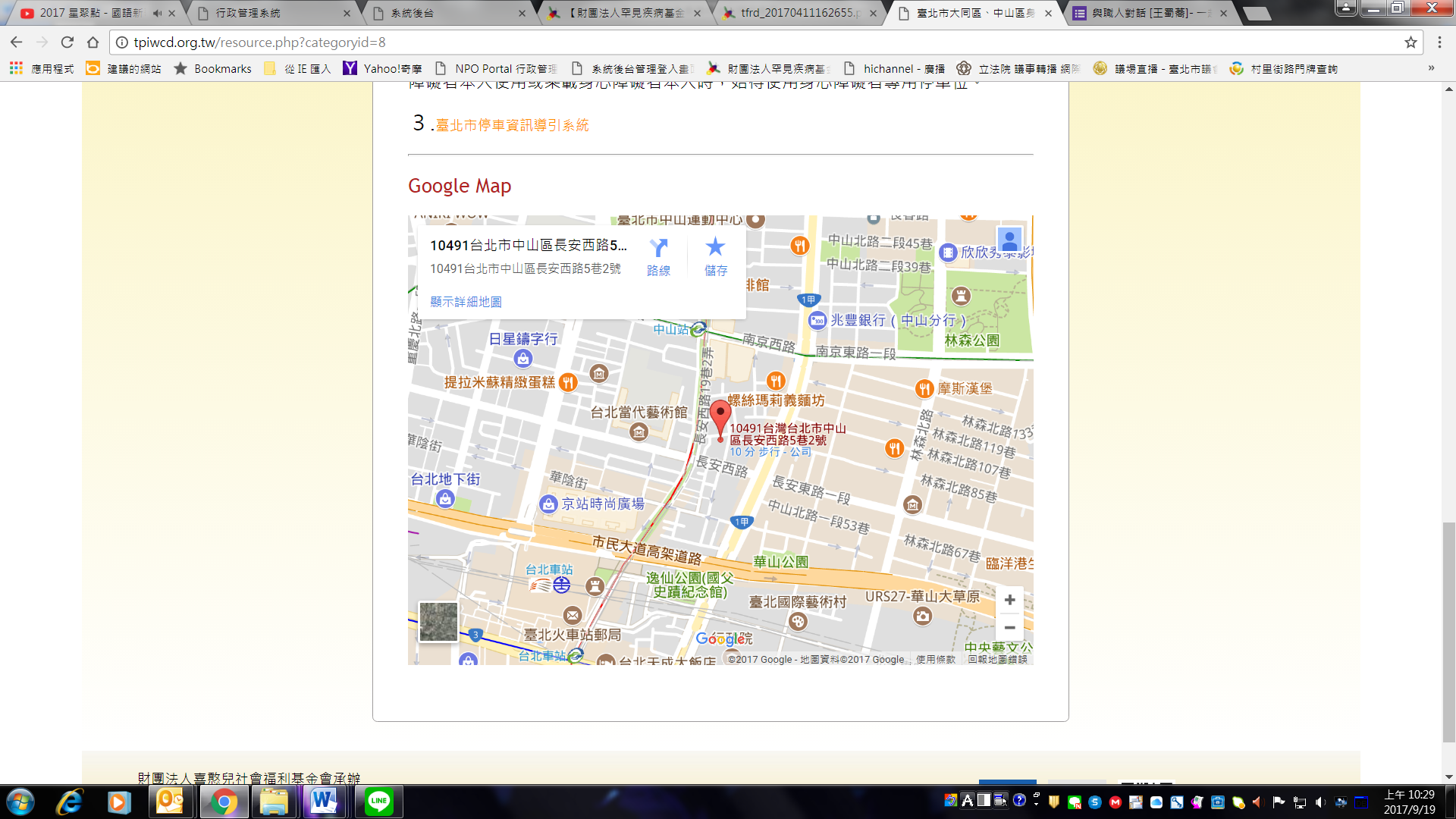 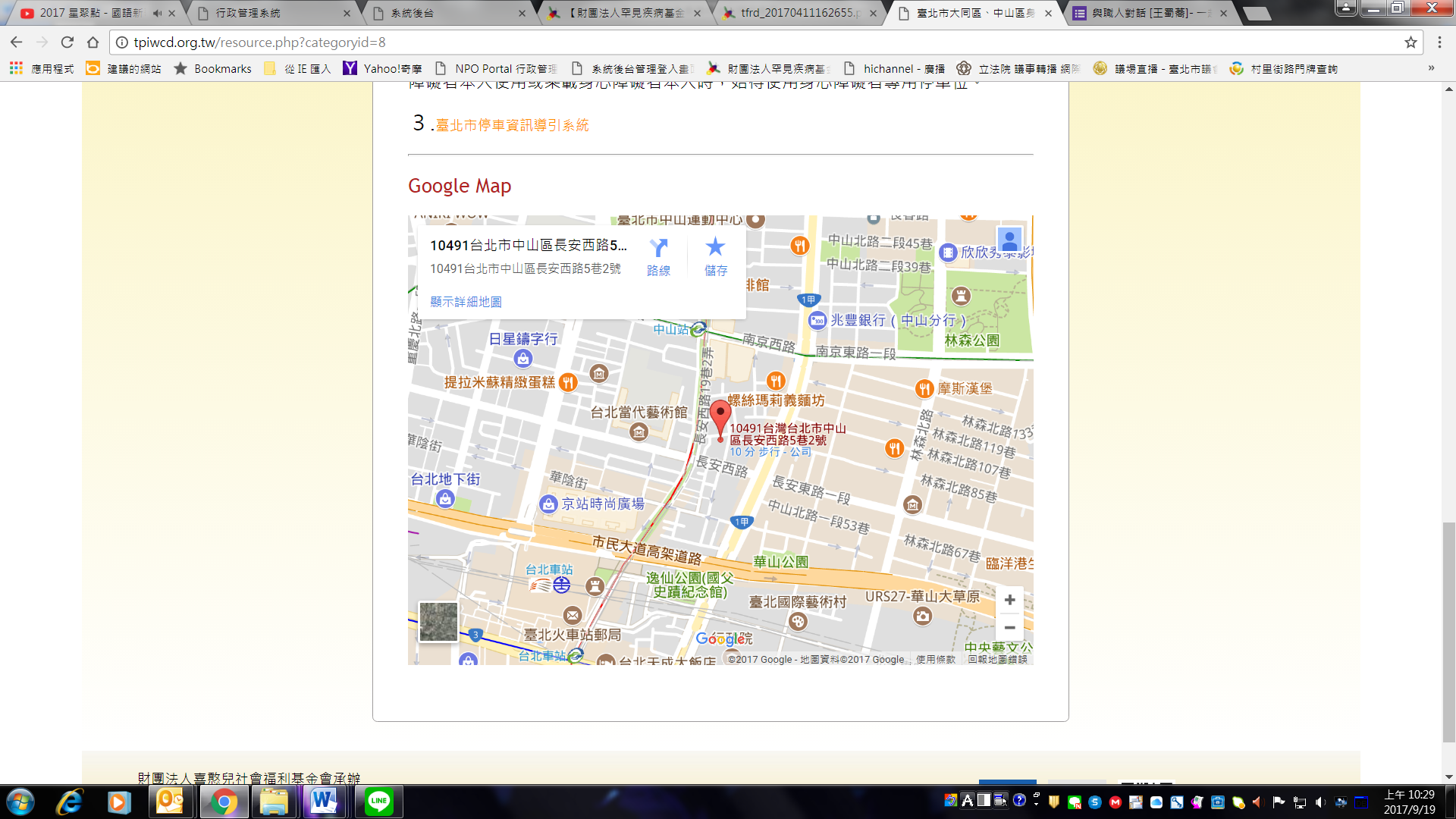 (2)第二場：106年11月19日(星期日)上午09：00~下午17：00    地點：臺北青年職涯發展中心(臺北市中正區仁愛路一段17號2樓)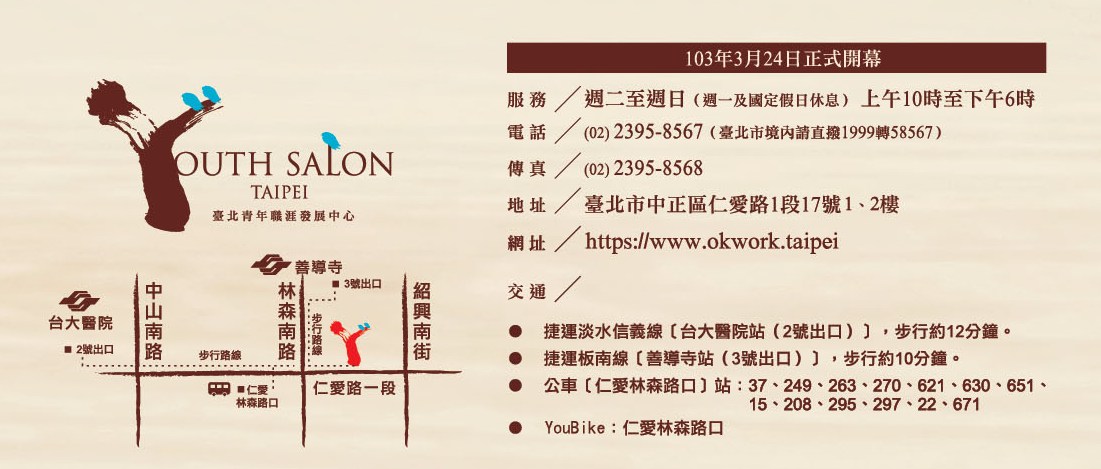 搭乘捷運：1)臺大醫院站2號出口：出口沿公園路至凱達格蘭大道轉仁愛路沿人行道、地下道至本中心，步行約12分鐘。2)善導寺站3號出口：搭乘捷運板南線至本站下車，沿林森南路往前走至仁愛路至本中心，步行約10分鐘。搭乘公車，請至「仁愛林森路口」下車：林森南路 671 ,208 , 22 ,15 ,295 仁愛路一段( 方向←) 245 ,261 ,651 ,630 ,37 ,270 ,621仁愛路一段( 方向→) 270 ,621 ,630 ,651 ,37 ,245 ,2632017「超越障礙/參與無礙」罕病身障者就業初探系列講座報名表◆報名方式：即日起至106年10月17日(星期二)前以傳真、E-mail或線上報名。 傳真：(02)2567-3560；E-mail：ps04@tfrd.org.tw，線上報名：http://goo.gl/RCXyD9 (大小寫須符合)~若有任何問題，請洽承辦人員：電話 (02)25604501分機163黃欣玲執行秘書~時間課程內容課程內容時間10月21日(六)臺北市身心障礙福利會館(1F)11月19日(日)臺北青年職涯發展中心08：30~08：50課程報到課程報到09：00~09：20開場、課程介紹開場、課程介紹09：20~10：20認識CRPD精神與內涵(含提問交流)主講者：台灣障礙者權益促進會劉家幗講師認識CRPD精神與內涵(含提問交流)主講者：台灣障礙者權益促進會劉家幗講師10：30~12：00~從現在準備未來~【身障就業資源篇】身障就業轉銜服務介紹(含提問交流)主講者：臺北市勞動力重建運用處~從現在準備未來~【職前準備篇】職前準備知能小撇步(含提問交流)主講者：臺北青年職涯發展中心12：00~13：00午餐/休息午餐/休息13：10~14：20身心障礙者就業經驗分享(一)主講者：職人-混障綜藝團劉銘團長身心障礙者就業經驗分享(二)主講者：職人-街賣者鄭佩淳14：20~14：40休息/茶敘休息/茶敘14：50~16：00職場雇主甘苦談(一)主講者：混障綜藝團職場雇主甘苦談(二)主講者：人生百味公司16：00~17：00綜合交流討論綜合交流討論報名場次報名場次□兩場次都要參加，10/21(六)【身障就業資源篇】＋11/19(日)【職前準備篇】□只參加10/21(六)場次【身障就業資源篇】□只參加11/19(日)場次【職前準備篇】□兩場次都要參加，10/21(六)【身障就業資源篇】＋11/19(日)【職前準備篇】□只參加10/21(六)場次【身障就業資源篇】□只參加11/19(日)場次【職前準備篇】□兩場次都要參加，10/21(六)【身障就業資源篇】＋11/19(日)【職前準備篇】□只參加10/21(六)場次【身障就業資源篇】□只參加11/19(日)場次【職前準備篇】□兩場次都要參加，10/21(六)【身障就業資源篇】＋11/19(日)【職前準備篇】□只參加10/21(六)場次【身障就業資源篇】□只參加11/19(日)場次【職前準備篇】□兩場次都要參加，10/21(六)【身障就業資源篇】＋11/19(日)【職前準備篇】□只參加10/21(六)場次【身障就業資源篇】□只參加11/19(日)場次【職前準備篇】□兩場次都要參加，10/21(六)【身障就業資源篇】＋11/19(日)【職前準備篇】□只參加10/21(六)場次【身障就業資源篇】□只參加11/19(日)場次【職前準備篇】□兩場次都要參加，10/21(六)【身障就業資源篇】＋11/19(日)【職前準備篇】□只參加10/21(六)場次【身障就業資源篇】□只參加11/19(日)場次【職前準備篇】□兩場次都要參加，10/21(六)【身障就業資源篇】＋11/19(日)【職前準備篇】□只參加10/21(六)場次【身障就業資源篇】□只參加11/19(日)場次【職前準備篇】□兩場次都要參加，10/21(六)【身障就業資源篇】＋11/19(日)【職前準備篇】□只參加10/21(六)場次【身障就業資源篇】□只參加11/19(日)場次【職前準備篇】疾病名稱疾病名稱病友姓名病友姓名出生年月日出生年月日   年   月   日   年   月   日性別性別 □男 □女病友姓名病友姓名身分證字號身分證字號飲食飲食 □葷 □素聯絡方式聯絡方式行動電話(必填)：                     室內電話： 行動電話(必填)：                     室內電話： 行動電話(必填)：                     室內電話： 行動電話(必填)：                     室內電話： 行動電話(必填)：                     室內電話： 行動電話(必填)：                     室內電話： 行動電話(必填)：                     室內電話： 行動電話(必填)：                     室內電話： 行動電話(必填)：                     室內電話： 聯絡方式聯絡方式E-mail:E-mail:E-mail:E-mail:E-mail:E-mail:E-mail:E-mail:E-mail:通訊地址通訊地址郵遞區號□□□郵遞區號□□□郵遞區號□□□郵遞區號□□□郵遞區號□□□郵遞區號□□□郵遞區號□□□郵遞區號□□□郵遞區號□□□是否領有身障手冊是否領有身障手冊□是，障別：          ，□輕度□中度□重度□極重度□否□是，障別：          ，□輕度□中度□重度□極重度□否□是，障別：          ，□輕度□中度□重度□極重度□否□是，障別：          ，□輕度□中度□重度□極重度□否□是，障別：          ，□輕度□中度□重度□極重度□否□是，障別：          ，□輕度□中度□重度□極重度□否□是，障別：          ，□輕度□中度□重度□極重度□否□是，障別：          ，□輕度□中度□重度□極重度□否□是，障別：          ，□輕度□中度□重度□極重度□否目前是否就學中目前是否就學中□是，學校：________________ ，年級：_______□否，最高學歷：_______________□是，學校：________________ ，年級：_______□否，最高學歷：_______________□是，學校：________________ ，年級：_______□否，最高學歷：_______________□是，學校：________________ ，年級：_______□否，最高學歷：_______________□是，學校：________________ ，年級：_______□否，最高學歷：_______________□是，學校：________________ ，年級：_______□否，最高學歷：_______________□是，學校：________________ ，年級：_______□否，最高學歷：_______________□是，學校：________________ ，年級：_______□否，最高學歷：_______________□是，學校：________________ ，年級：_______□否，最高學歷：_______________目前是否就業中目前是否就業中□是，職稱：____________ ，工作內容簡述：___________________ □否，原因________________________□是，職稱：____________ ，工作內容簡述：___________________ □否，原因________________________□是，職稱：____________ ，工作內容簡述：___________________ □否，原因________________________□是，職稱：____________ ，工作內容簡述：___________________ □否，原因________________________□是，職稱：____________ ，工作內容簡述：___________________ □否，原因________________________□是，職稱：____________ ，工作內容簡述：___________________ □否，原因________________________□是，職稱：____________ ，工作內容簡述：___________________ □否，原因________________________□是，職稱：____________ ，工作內容簡述：___________________ □否，原因________________________□是，職稱：____________ ，工作內容簡述：___________________ □否，原因________________________陪同者/家屬資料陪同者/家屬資料陪同者/家屬資料陪同者/家屬資料陪同者/家屬資料陪同者/家屬資料陪同者/家屬資料陪同者/家屬資料陪同者/家屬資料陪同者/家屬資料陪同者/家屬資料序關係姓名出生年月日出生年月日電話 / 手機電話 / 手機飲食飲食是否領有身障手冊是否領有身障手冊1□葷 □素□葷 □素□是 □否□是 □否2□葷 □素□葷 □素□是 □否□是 □否3□葷 □素□葷 □素□是 □否□是 □否如因疾病因素，需使用輔具或醫療器材等，請於下方註明：(供工作人員參考)如因疾病因素，需使用輔具或醫療器材等，請於下方註明：(供工作人員參考)如因疾病因素，需使用輔具或醫療器材等，請於下方註明：(供工作人員參考)如因疾病因素，需使用輔具或醫療器材等，請於下方註明：(供工作人員參考)如因疾病因素，需使用輔具或醫療器材等，請於下方註明：(供工作人員參考)如因疾病因素，需使用輔具或醫療器材等，請於下方註明：(供工作人員參考)如因疾病因素，需使用輔具或醫療器材等，請於下方註明：(供工作人員參考)如因疾病因素，需使用輔具或醫療器材等，請於下方註明：(供工作人員參考)如因疾病因素，需使用輔具或醫療器材等，請於下方註明：(供工作人員參考)如因疾病因素，需使用輔具或醫療器材等，請於下方註明：(供工作人員參考)如因疾病因素，需使用輔具或醫療器材等，請於下方註明：(供工作人員參考)是否使用輔具/醫材是否使用輔具/醫材 □無  □普通輪椅  □電動輪椅  □娃娃車  □手杖   □助行器  □醫療器材：＿＿＿＿＿＿＿＿＿＿   □其他：＿＿＿＿＿＿＿ □無  □普通輪椅  □電動輪椅  □娃娃車  □手杖   □助行器  □醫療器材：＿＿＿＿＿＿＿＿＿＿   □其他：＿＿＿＿＿＿＿ □無  □普通輪椅  □電動輪椅  □娃娃車  □手杖   □助行器  □醫療器材：＿＿＿＿＿＿＿＿＿＿   □其他：＿＿＿＿＿＿＿ □無  □普通輪椅  □電動輪椅  □娃娃車  □手杖   □助行器  □醫療器材：＿＿＿＿＿＿＿＿＿＿   □其他：＿＿＿＿＿＿＿ □無  □普通輪椅  □電動輪椅  □娃娃車  □手杖   □助行器  □醫療器材：＿＿＿＿＿＿＿＿＿＿   □其他：＿＿＿＿＿＿＿ □無  □普通輪椅  □電動輪椅  □娃娃車  □手杖   □助行器  □醫療器材：＿＿＿＿＿＿＿＿＿＿   □其他：＿＿＿＿＿＿＿ □無  □普通輪椅  □電動輪椅  □娃娃車  □手杖   □助行器  □醫療器材：＿＿＿＿＿＿＿＿＿＿   □其他：＿＿＿＿＿＿＿ □無  □普通輪椅  □電動輪椅  □娃娃車  □手杖   □助行器  □醫療器材：＿＿＿＿＿＿＿＿＿＿   □其他：＿＿＿＿＿＿＿ □無  □普通輪椅  □電動輪椅  □娃娃車  □手杖   □助行器  □醫療器材：＿＿＿＿＿＿＿＿＿＿   □其他：＿＿＿＿＿＿＿目前疾病簡述/其他需協助地方：(若陪同者有特殊疾病或其他需求亦請告知)目前疾病簡述/其他需協助地方：(若陪同者有特殊疾病或其他需求亦請告知)目前疾病簡述/其他需協助地方：(若陪同者有特殊疾病或其他需求亦請告知)目前疾病簡述/其他需協助地方：(若陪同者有特殊疾病或其他需求亦請告知)目前疾病簡述/其他需協助地方：(若陪同者有特殊疾病或其他需求亦請告知)目前疾病簡述/其他需協助地方：(若陪同者有特殊疾病或其他需求亦請告知)目前疾病簡述/其他需協助地方：(若陪同者有特殊疾病或其他需求亦請告知)目前疾病簡述/其他需協助地方：(若陪同者有特殊疾病或其他需求亦請告知)目前疾病簡述/其他需協助地方：(若陪同者有特殊疾病或其他需求亦請告知)目前疾病簡述/其他需協助地方：(若陪同者有特殊疾病或其他需求亦請告知)目前疾病簡述/其他需協助地方：(若陪同者有特殊疾病或其他需求亦請告知)